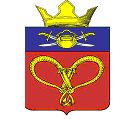 АДМИНИСТРАЦИЯ НАГАВСКОГО  СЕЛЬСКОГО ПОСЕЛЕНИЯКОТЕЛЬНИКОВСКОГО МУНИЦИПАЛЬНОГО РАЙОНАВОЛГОГРАДСКОЙ ОБЛАСТИ===============================================================ПОСТАНОВЛЕНИЕ          от 12. 08.. 2020г .                         №    50    О внесении изменений в постановление  администрации Нагавского сельского поселения № 21 от 13.01.2017 «Об утверждении Перечня муниципальных услуг Нагавского сельского поселения Котельниковского муниципального района Волгоградской области»В соответствии с Федеральным законом от 06.10.2003г. № 131-ФЗ «Об общих принципах организации местного самоуправления в Российской Федерации», Уставом Нагавского сельского поселения, администрация Нагавского сельского поселения постановляет:1. Пункт 2  «Исполнения муниципальной функции по осуществлению муниципального жилищного контроля на территории Нагавского сельского поселения Котельниковского муниципального района Волгоградской области» раздела 2 «Муниципальные Функции» приложения к  постановлению администрации Нагавского сельского поселения Котельниковского муниципального района Волгоградской области от 13.01.2017г. № 21 «Об утверждении Перечня муниципальных услуг Нагавского сельского поселения Котельниковского муниципального района Волгоградской области»  изложить в следующей редакции:2. Отменить постановления администрации Нагавского сельского поселения Котельниковского муниципального района Волгоградской области №43 от 29.07.2020  «О внесении изменений в постановление  администрации Нагавского сельского поселения № 21 от 13.01.2017 «Об утверждении Перечня муниципальных услуг Нагавского сельского поселения Котельниковского муниципального района Волгоградской области»4. Настоящее постановление вступает в законную силу со дня его официального обнародования.Глава Нагавскогосельского поселения                                                                            П.А.Алпатов2 Осуществление муниципального жилищного контроля на территории Нагавского сельского поселения Котельниковского муниципального района Волгоградской областиФизическое лицо, юридическое лицоАдминистрация Нагавского сельского поселениябесплатно